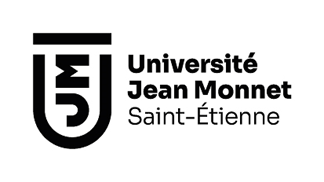 PERSONNELSLISTE DE CANDIDATURES ELECTIONS du 26 au 27 mars 2024Election au Conseil de la Composante (à préciser): ………………………………………………………………………………………..………………………………..……………………………………………………………………………………………………………………..Dans le Collège :           Personnels BIATSS 		           Enseignants : 		  Collège (à préciser) : ………………….……………………………………………..…………………………….…………….Liste (préciser l'intitulé de la liste) : ………………………………..……………………………………………………………………………………………………………………..Soutiens éventuels: ……………………..……………………………………………….…………….…………………………………………………………………Personne déléguée pour la liste : M / Mme ...................................................................................................(adresse, mél, tel )…........................................................................................................................................……….……………………………………………….......................................................................................................Le délégué doit être candidat de la liste qu’il représente. Celle-ci est composée par ordre préférentiel de :Signature du délégué de liste :OBLIGATOIRE: fournir une déclaration individuelle de candidature signée pour chaque candidat.Rappel :Chaque liste est composée alternativement d’un candidat de chaque sexe. La liste ne doit pas comporter plus de noms que de sièges à pourvoir. Les listes peuvent être incomplètes sous réserve d’être composées alternativement d’un candidat de chaque sexe. Attention : Aucune candidature ne peut être déposée, modifiée ou retirée après la date limite de dépôt (jeudi 7 mars 2024, 12h, délai de rigueur). RangM ou MmeNom – PrénomNom – PrénomStructure d’affectation123RangM ou MmeNom – PrénomStructure d’affectationStructure d’affectation456